Областное государственное бюджетное учреждение социального обслуживания 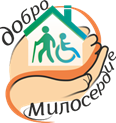 «Ново-Ленинский дом – интернат для престарелых и инвалидов»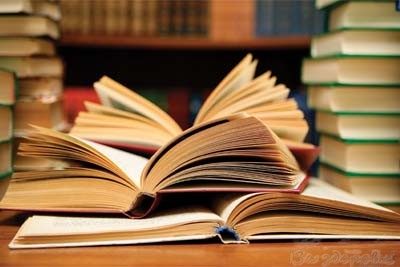 ВЫСШИЕ НАРОДНЫЕ ШКОЛЫИркутск, 2018«Библиотека - аптека души»Библиотерапия - это одна из форм психотерапии, направленная на улучшение состояния читателя. Она довольно сильно и длительно воздействует на человека.  Терапевтический эффект достигается за счет формирования у читателя активной самостоятельной жизненной позиции, которая помогает справляться с проблемами в будущем.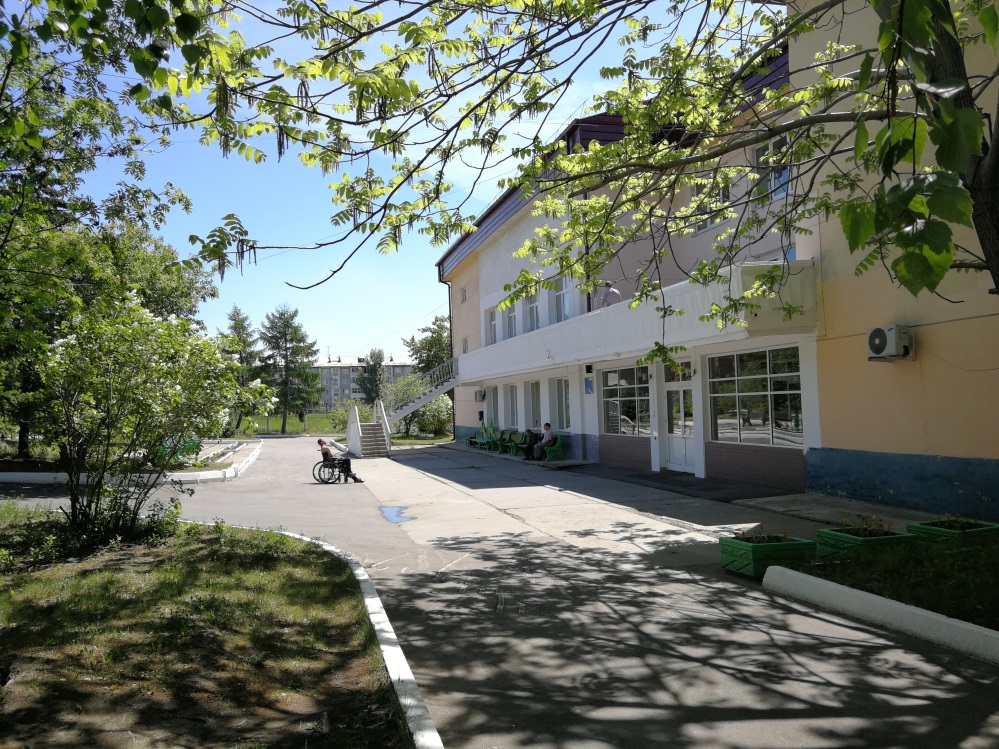 На базе библиотеки дома-интерната открыты высшие народные школы:Клуб «Обзор прессы»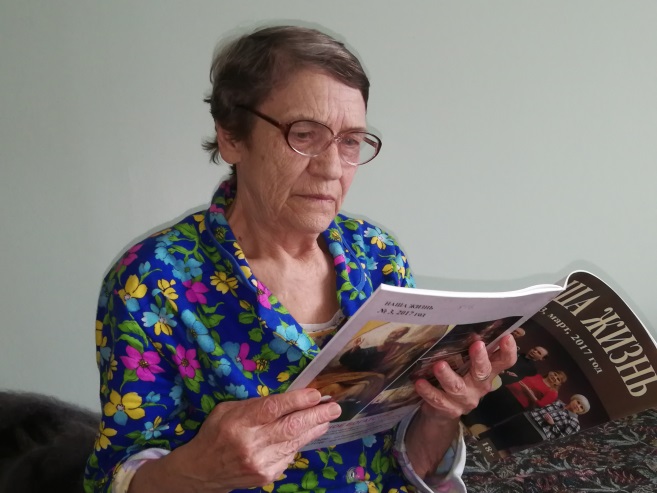 Печатные издания занимают ведущее место среди источников информации. Периодические издания являются частью библиотечного фонда, источником оперативной информации. Литературная гостинаяЭто свободное общение о литературном материале. Цель: знакомство с жизнью и творчеством писателей, поэтов, художников и музыкантов, известных людей.Комедийный киногид  - знакомство с произведениями киноискусства, с творчеством талантливых режиссеров.Язык искусства «Зеркало души» Цель: повышение социальной адаптации пожилых людей, инвалидов,  формирование положительной социальной среды для активизации резервов здоровья, психики, творческих способностей и продления активного долголетия.  «Инклюзивный доброволец»  Цель: поддержка социально незащищенных категорий населения; популяризация  технологий инклюзивной практики; развитие добровольчества; формирование инклюзивной культуры. Академия взаимоотношений «С годами мудрость обретаем» Цель: решение задачи профилактики социального одиночества путем повышения психологической грамотности пожилых людей и инвалидов в области человеческих взаимоотношений и понимания мотивов поведения окружающих, помочь  узнать и освоить психологические подходы к построению взаимоотношений.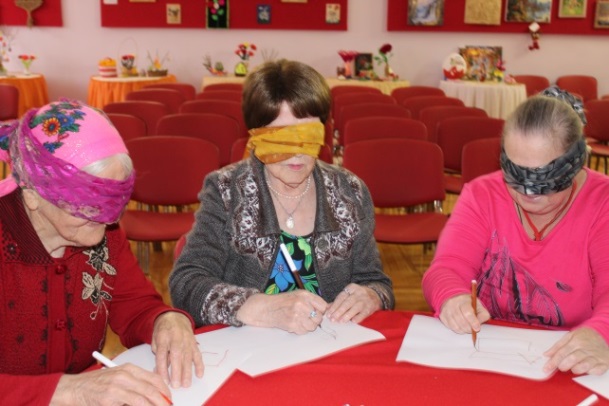 Психологические игры «Не  в бровь, а в глаз»Тренировка функций мышления, коммуникативных навыков; личностная трансформация и помощь в разрешении актуальных проблем; формирование новых способов самовыражения; повышение эмоционального тонуса. Игры раскрывают потенциал человека, способствуют росту самоуважения, учат ценить свою и чужую индивидуальность.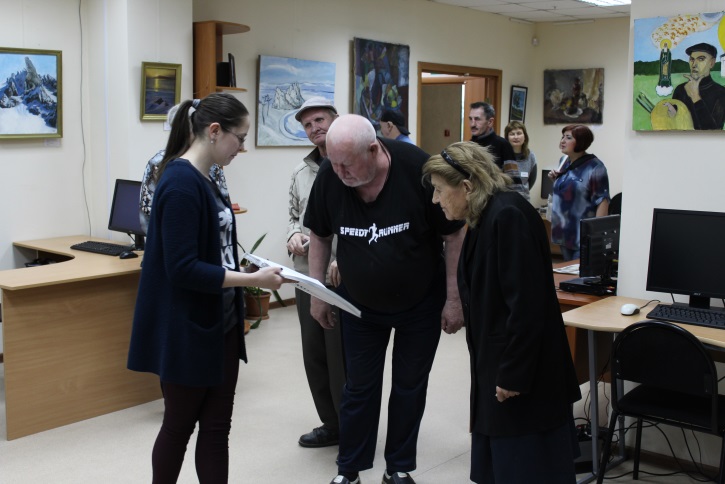 Клуб любителей экскурсий «Мир»Проведение реальных и виртуальных обучающих экскурсий с использованием «Говорящих книг», крупношрифтовых и со шрифтом Брайля; тифлофлешмагнитофонов (для слепых и слабовидящих), интернет и многое другое. На базе кабинета психолога В числе групповых мероприятий и техник, применяемых психологами  дома-интерната, следующие: 1. «Ретро-терапия» — основанная на положительном влиянии на эмоциональный фон пожилых получателей социальных услуг позитивных воспоминаний, достигается путем  создания уютной домашней атмосферы и просмотра фильмов прошлых лет. Программа «Ретро-терапия» направлена на:сохранение и продление социальной активности клиентов;профилактику одиночества, улучшение качества жизни через активные контакты с участниками группы;удовлетворение потребностей в коммуникации и признании;осознание и осмысление жизни; пробуждение новых интересов, облегчение установления дружеских контактов; активизацию личной активности клиентов; формирование позитивного взгляда на жизнь. 2-«ИЗО-терапия»— мероприятие, по желанию получателя социальных услуг,  может носить, как групповой, так и индивидуальный характер. Кабинет психолога всегда открыт для желающих заняться художественным творчеством.  Изотерапия – это один из наиболее распространенных и широко применяемых видов арт-терапии. Лечение и решение разнообразных проблем с помощью изобразительного искусства очень  популярно и доступно многим. Человек (клиент)  может выразить себя, свои мысли, переживания, эмоции и чувства – все, что скрыто в его внутреннем мире – с помощью линий, форм и цветов на бумаге или холсте. Изотерапия – эффективный и действенный метод, который помогает человеку справиться с негативными эмоциями, снять нервно-психическое напряжение. Для рисования используется широкий спектр материалов: разные краски (гуашь, акварель, акрил и др.), карандаши, уголь, пастель, восковые мелки  – всё, что оставляет след на бумаге и способно создать рисунок или отпечаток. Несмотря на свою эффективность, изотерапия как отдельная методика  лечения и психологической помощи появилась около полувека назад.3. Мелкая моторика - это совокупность скоординированных действий нервной, мышечной и костной систем, в сочетании со зрительной системой,  для выполнения мелких, точных движений кистями и пальцами рук и ног.В быту человеку ежеминутно требуется совершать какие-нибудь действия мелкой моторики, от примитивных жестов до очень мелких движений.Хорошо развитая мелкая моторика активно взаимодействует со вниманием, мышлением, координацией, наблюдательностью, воображением, памятью (зрительной и двигательной). Да и разве сама по себе хорошо развитая рука приносит мало пользы? Ведь именно благодаря ей человек всю жизнь делает так много нужных вещей: пишет, рисует, застегивает пуговицы и завязывает шнурки, и, наконец, работает на том же компьютере, поэтому, от её развития напрямую зависит его качество жизни.Мелкая моторика развивается естественным образом, начиная с младенческого возраста на базе общей моторики. Сначала ребёнок учится хватать предмет, после появляются навыки перекладывания из руки в руку, так называемый "пинцетный захват" и т. д., к двум годам он уже способен рисовать, правильно держать кисточку и ложку. В дошкольном и раннем школьном возрасте моторные навыки становятся более разнообразными и сложными. Увеличивается доля действий, требующих согласованных действий обеих рук.Развитие мелкой моторики можно ускорить следующими способами:Упражнения с мелкими предметами- пазлы, мозаика, бисер, бусины и т. п.Массаж кистей и пальцевЛепка4. Коррекционные мероприятия, проводимые в релаксационной комнате: сеансы релаксации, направленные на снятие эмоционального напряжения, занятия на развитие мелкой моторики, с целью адаптации и самообслуживания в быту.Осуществляется психологическое просвещение среди получателей социальных услуг, а так же персонала (стенды, лекции различной тематики).Действует проект «Особая дата», включающий поздравление получателей социальных услуг с праздниками ( Дни рождения, Новый год (костюмированное), День Победы, 8 Марта и т.д.)Лекции о здоровом образе жизниТак же психологи осуществляют сопровождение и участие в массовых мероприятиях ( концерты, экскурсии).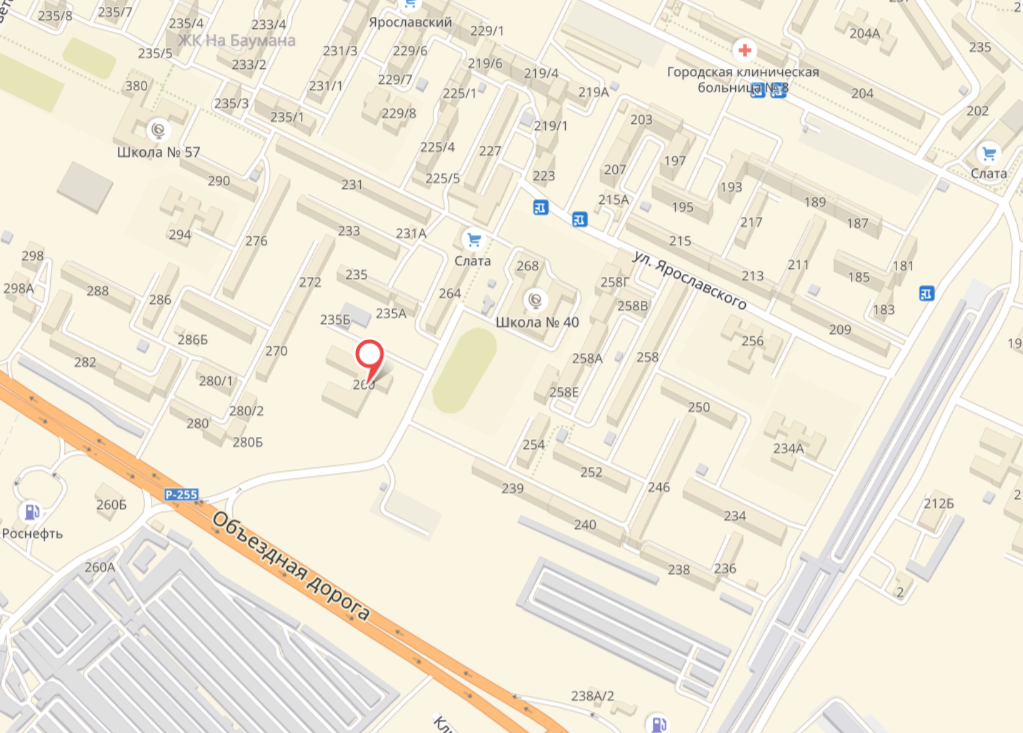 Адрес места нахождения: 664048, город Иркутск, ул. Ярославского, дом 260 Телефоны: приемная 8(3952)44-32-13, отдел кадров  8(3952) 47-34-63Факс: 8(3952)44-32-13, 44-30-44Электронная почта: nldi@bk.ru График работы администрации:с понедельника по пятницу с 08.00ч. до 17.00ч., перерыв на обед с 13.00ч. до 14.00ч.выходные дни: суббота и воскресенье